7 X 5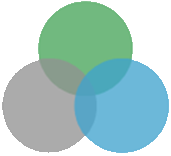 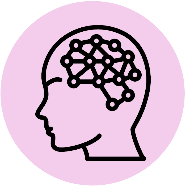 UNE DEMARCHE POUR CONSTRUIRE UN RESUMEA partir du cycle 3 OBJECTIFSIdentifier les éléments essentiels d’une séance Mémoriser les éléments essentiels d’une séanceCoopérer avec ses pairs dans la rédaction d’un résumé de séanceMISE EN ŒUVRE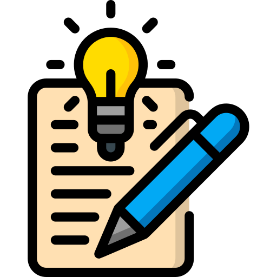 L’activité proposée dans cette fiche va permettre de mettre les élèves dans une situation de coopération afin de rédiger le résumé d’une séance. La technique employée favorise les échanges entre pairs en développant la capacité des élèves à identifier et synthétiser des points-clés.A la fin d’une séance, proposer aux élèves d’écrire individuellement sur un quart de feuille les points qui leur paraissent les plus importants à retenir. Ils peuvent utiliser le format qu’ils souhaitent : résumé, liste, carte mentale…Les élèves s’échangent plusieurs fois les feuilles sans lire ce qui est écrit dessus pendant une minute.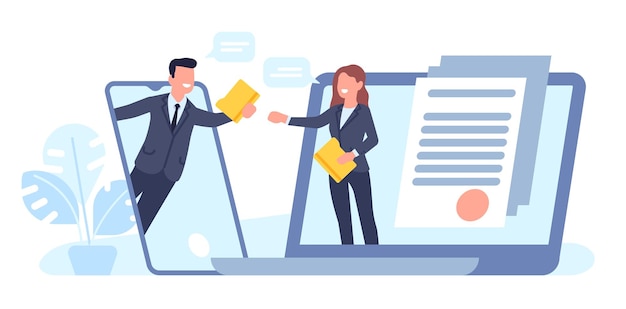 Les élèves se mettent en binôme pour étudier les deux résumés qu’ils ont. Ils doivent répartir 7 points entre ces deux résumés selon la valeur qu’ils leurs accordent et ils écrivent le nombre de points au dos de chaque feuille.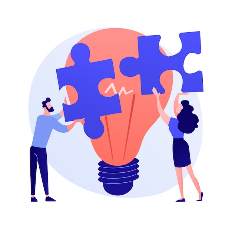 Réitérer quatre fois les étapes 2 et 3 en se déplaçant dans la salle ou en faisant voyager uniquement les feuilles.Après les 5 tours, demander aux élèves d’additionner les points accumulés au dos de la feuille qu’ils ont entre les mains et écrire le total sur 35 (nombre de points max possible)Sélectionner les cinq résumés qui ont récolté le plus de points, les lire à haute voix et engager une discussion collective.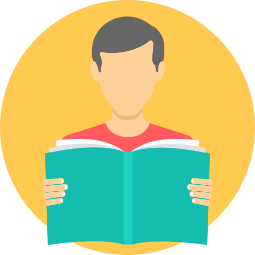 S’il le souhaite, l’enseignant peut préparer un résumé en amont avec les points essentiels de la séance et comparer sa proposition à celles rédigées par les élèves.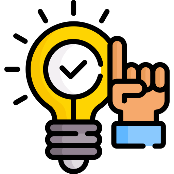 L’intérêt supplémentaire dans cette activité est que les élèves auront lu et discuté 10 résumés de la séance ce qui leur permettra de mieux s’approprier la notion et d’en mémoriser les éléments essentiels.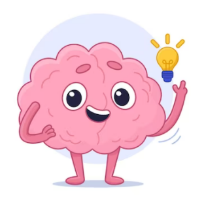 SOURCESRemodeler sa salle de classe et sa pédagogie - Vincent Faillet, Réseau Canopé, 2019https://lecerveau.mcgill.ca/index.php 